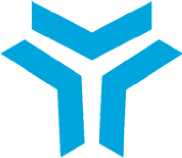 VQA NATIONAL QUALIFICATION[12UY0115-3]CUTTER(LEATHERCRAFT)LEVEL 3REVISION NO: 00VOCATIONAL QUALIFICATIONS AUTHORITYAnkara, 2012PREFACEThis reference guide, namely Cutter (Leathercraft) (Level 3) National Qualification has been prepared in accordance with the provisions of the “Regulation on Vocational Qualifications, Testing and Certification” issued pursuant to the Vocational Qualifications Authority (VQA) Law no 5544.The qualification is drafted upon the Cooperation Protocol signed on 21/05/2012 by Istanbul Leather and Leather Products Exporters' Union (İDMİB) that has been appointed by the Protocol. After assessing opinions of the relevant organizations and institutions, the draft has been amended accordingly. The final draft has been evaluated by the VQA’s Textile, Garments, Leather Sector Committee which has deemed it suitable. It has been approved by the Board of Directors of the VQA through its decision no 2012/98 of 26/12/2012 and decided to be placed within the National Qualification Framework (NQF).We would like to extend our gratitude to all people, organizations and institutions that have expressed their opinions and contributed to the preparation, examination and verification processes of the qualification. We would like to offer it to the service of all likely beneficiaries.Vocational Qualifications Authority[12UY0115-3] Cutter (Leathercraft) (Level 3)Date of Publication: 26/12/2012 Rev. No: 00INTRODUCTIONThe key criteria referred to in the national qualification preparation process, the relevant sector committees’ review and the VQA’s Board of Directors’ approval processes are set in the Regulation on Vocational Qualification, Testing and Certification.National qualification is defined by:Name and level of the qualification,Aim of the qualification,Occupational standard, occupational standard units or qualification units that provide the basis for the qualification,Requirements for taking the qualifications test,Learning outcomes and performance criteria per qualification unit,Assessment and assessor's criteria to be implemented in the qualification process.Validity period, renewal conditions, and holder surveillance conditions of the qualification certificate,Sector Committee which confirms the qualification and institution which develops it.National qualifications are built according to the relevant national occupational standards and/or to the relevant international occupational standards.National Qualifications are set in cooperation with the bodies below:Formal and informal education and training institutions,Authorized certification bodies,Institutions having previously applied for authorization to the authority,Institutions having drawn up national occupational standard,Professional organizations©Vocational Qualifications Authority, 2012NATIONAL QUALIFICATIONi[12UY0115-3] Cutter (Leathercraft) (Level 3)Date of Publication: 26/12/2012 Rev. No:00[12UY0115-3] CUTTER (LEATHERCRAFT) (LEVEL 3) NATIONAL QUALIFICATION©Vocational Qualifications Authority, 2012NATIONAL QUALIFICATION1[12UY0115-3] Cutter (Leathercraft) (Level 3)Date of Publication: 26/12/2012 Rev. No:00©Vocational Qualifications Authority, 2012NATIONAL QUALIFICATION2[12UY0115-3] Cutter (Leathercraft) (Level 3)Date of Publication: 26/12/2012 Rev. No:00©Vocational Qualifications Authority, 2012NATIONAL QUALIFICATION3[12UY0115-3/A1] Occupational Health and Safety and Environment Safety	Date of Publication: 26/12/2012 Rev. No: 00OCCUPATIONAL HEALTH AND SAFETY AND ENVIRONMENTAL SAFETY QUALIFICATION UNIT©Vocational Qualifications Authority, 20124[12UY0115-3/A1] Occupational Health and Safety and Environment SafetyDate of Publication: 26/12/2012 Rev. No:00©Vocational Qualifications Authority, 20125[12UY0115-3/A1] Occupational Health and Safety and Environment SafetyDate of Publication: 26/12/2012 Rev. No: 00ANNEXESANNEX 1 Information on the Recommended Training for the Occupational Health and Safety and Environmental Safety Qualification UnitOccupational terms, symbols, abbreviations and basic conceptsInformation on occupational equipment, tool and material.Information over basic labour legislation and working conditions.Worker and Occupational Safety, safety measures, Personal Equipment.Occupational Safety instructionsAccident Prevention instructionsPersonal Protective Equipment (PPE)Protective measures on various machinesConduct in case of an accidentEnvironmental threats caused by the productionBasic first aidEnvironmental Protection InformationEnvironmental pollutionEcological balanceInformation on wasteEnvironmental ProtectioEnvironmental problems caused by leathercraft sectorWater, soil, air and noise pollutionEfficient use of natural resourcesBasic Concepts and Definitions in Quality Management SystemAnnex 2 Table of Performance Criteria Assessed with the Assessment Tools Indicated in the Manual Cutting Procedures Qualification Unit(*) The obligatory performance criteria to prove the qualification.©Vocational Qualifications Authority, 20126[12UY0115-3/A1] Occupational Health and Safety and Environment Safety	Date of Publication: 26/12/2012 Rev. No:00©Vocational Qualifications Authority, 20127[12UY0115-3/B1] Manual Cutting ProceduresDate of Publication: 26/12/2012 Rev. No:00[12UY0115-3/B1] MANUAL CUTTING PROCEDURES QUALIFICATION UNIT©Vocational Qualifications Authority, 20128[12UY0115-3/B1] Manual Cutting ProceduresDate of Publication: 26/12/2012 Rev. No:00©Vocational Qualifications Authority, 20129[12UY0115-3/B1] Manual Cutting ProceduresDate of Publication: 26/12/2012 Rev. No:00©Vocational Qualifications Authority, 201210[12UY0115-3/B1] Manual Cutting ProceduresDate of Publication: 26/12/2012 Rev. No: 00ANNEXESANNEX 1 Information on Recommended Training for the Manual Cutting Procedures Qualification Unit. Content of Training:Work organization, work schedule and planningKnowledge of ergonomicsIdentification of the main and intermediate colorsNumerical AttentionVisual AttentionAnalitical thinking and comparisonKinds and properties of leather and furBasic quality knowledgeMaterial surface check (optical)Identification and efficient use of cutting toolsAppropriate cutting methods and techniquesANNEX 2 Table of Performance Criteria Assessed with the Assessment Tools Indicated in the Manual Cutting Procedures Qualification Unit©Vocational Qualifications Authority, 201211[12UY0115-3/B1] Manual Cutting ProceduresDate of Publication: 26/12/2012 Rev. No: 00(*) The obligatory performance criteria to prove the qualification.©Vocational Qualifications Authority, 201212[12UY0115-3/B1] Manual Cutting ProceduresDate of Publication: 26/12/2012 Rev. No:00©Vocational Qualifications Authority, 201213[12UY0115-3/B1] Press Cutting ProceduresDate of Publication: 26/12/2012 Rev. No: 00[12UY0115-3/B2] PRESS CUTTING PROCEDURES QUALIFICATION UNIT14[12UY0115-3/B1] Press Cutting ProceduresDate of Publication: 26/12/2012 Rev. No: 00©Vocational Qualifications Authority, 201215[12UY0115-3/B1] Press Cutting ProceduresDate of Publication: 26/12/2012 Rev. No: 00©Vocational Qualifications Authority, 201216[12UY0115-3/B1] Press Cutting ProceduresDate of Publication: 26/12/2012 Rev. No:00ANNEXESANNEX 1: Information on Recommended Training for the Press Cutting Procedures Qualification Unit. Content of Training:Work organization, work schedule and planningKnowledge of ErgonomicsIdentification of the main and intermediate colorsNumerical AttentionVisual AttentionAnalytical thinking and comparisonKinds and properties of leather and furBasic quality knowledgeMaterial surface check (optical)Identification and efficient use of cutting toolsAppropriate cutting methods and techniquesANNEX 2 Chart for Performance Criteria Assessed with the Assessment Tools Indicated in the Press Cutting Procedures Qualification Unit ©Vocational Qualifications Authority, 201217[12UY0115-3/B1] Press Cutting ProceduresDate of Publication: 26/12/2012 Rev. No:00(*) The obligatory performance criteria to prove the qualification.©Vocational Qualifications Authority, 201218[12UY0115-3/B1] Press Cutting ProceduresDate of Publication: 26/12/2012 Rev. No:00©Vocational Qualifications Authority, 201219[12UY0115-3/B3] Computerized Cutting ProceduresDate of Publication: 26/12/2012 Rev. No:00[12UY0115-3/B2] COMPUTERIZED CUTTING PROCEDURES QUALIFICATION UNIT©Vocational Qualifications Authority, 201220[12UY0115-3/B3] Computerized Cutting ProceduresDate of Publication: 26/12/2012 Rev. No: 0021[12UY0115-3/B3] Computerized Cutting ProceduresDate of Publication: 26/12/2012 Rev. No:00©Vocational Qualifications Authority, 201222[12UY0115-3/B3] Computerized Cutting ProceduresDate of Publication: 26/12/2012 Rev. No: 00ANNEXESANNEX 1: Information on Recommended Training for the Computerized Cutting Procedures Qualification Unit. Content of Training:Work organization, work schedule and planningKnowledge of ErgonomicsIdentification of the main and intermediate colorsNumerical AttentionVisual AttentionAnalytical thinking and comparisonKinds and properties of leather and furBasic quality knowledgeMaterial surface check (optical)Identification and efficient use of cutting toolsAppropriate cutting methods and techniquesANNEX 2 Chart for Performance Criteria Assessed with the Assessment Tools Indicated in the Computerized Cutting Procedures Qualification Unit ©Vocational Qualifications Authority, 201223[12UY0115-3/B3] Computerized Cutting ProceduresDate of Publication: 26/12/2012 Rev. No:00(*) The obligatory performance criteria to prove the qualification.©Vocational Qualifications Authority, 201224[12UY0115-3/B3] Computerized Cutting ProceduresDate of Publication: 26/12/2012 Rev. No:00©Vocational Qualifications Authority, 201225[12UY0115-3/A2] After Cutting ProceduresDate of Publication: 26/12/2012 Rev. No:00[12UY0115-3/B2] AFTER CUTTING PROCEDURES QUALIFICATION UNIT©Vocational Qualifications Authority, 201226[12UY0115-3/A2] After Cutting ProceduresDate of Publication: 26/12/2012 Rev. No: 00©Vocational Qualifications Authority, 201227[12UY0115-3/A2] After Cutting ProceduresDate of Publication: 26/12/2012 Rev. No:00ANNEXESANNEX 1: Information on Recommended Training for the After Cutting Procedures Qualification UnitContent of TrainingSurface checks on the leatherBasic quality knowledgeComparative efficiencyTracking and checkingProblem solvingEquipment repairingDocumentation and reportingANNEX 2 Chart for Performance Criteria Assessed with the Assessment Tools Indicated in the After Cutting Procedures Qualification Unit [12UY0115-3/A2] After Cutting ProceduresDate of Publication: 26/12/2012 Rev. No:00(*) The obligatory performance criteria to prove the qualification.©Vocational Qualifications Authority, 201229[12UY0115-3] Cutter (Leathercraft) (Level 3)Date of Publication: 26/12/2012 Rev. No: 00QUALIFICATION ANNEXESANNEX 1: Qualification Units 12UY0114-4/A1 Occupational Health and Safety and Environmental Safety 12UY0114-4/A2 	Post Cutting Procedures 12UY0114-4/B1 Manual Cutting Procedures 12UY0114-4/B2 Press Cutting Procedures 12UY0114-4/B3 Computerized Cutting ProceduresTo be successful, the candidates are recommended:To be graduated from a formal or informal educational institution about leathercraft,To be knowledgeable about leathercraft templates, color, different kinds of leather and their properties and have experience in leathercraft profession, To follow the developments in the profession,To share the deficiencies found in the profession with the management,To join the professional training and organizations designated by the management,To share their knowledge and skills with the relevant people. ANNEX 2: Terms, Symbols and Abbreviations Abrage: Color differences on the leather.Assortment: Classification of the leather according to factors such as its quality, kind, size etc. Foot/Deci: Surface area unit of leather Threshold skills:Embarkation: The place where the leather parts are attached after they are sewn Indentation: Markings that show where the cut parts meet and that show the inside and outside parts of the shoe Leather Quality Areas: Differences in the quality of the leather because of its properties Riffler: A file with a curved face for filing concave surfaces Finish: To rub a surface, or to put a substance on it, in order to make it smooth and attractive Silver Marker: A marker with silver color that can write on leather which is eraseable ISCO: International Standard Classification of OccupationsTemplate: A shaped piece of rigid material used as a pattern for cutting all allowances, marks and notes on OHS: Occupational Health and SafetyMarking: 1. To mark the faults on the leather (with silver marker) 2. Indentations showing the attachment line of the cut parts Wing: Processed whole leather.Sharp tool: Cutting tools such as utility knives, razors, blades etc. Sharpening steel: The strap or the stone used for sharpening tools such as blades.Press Cutting Blades: Metallic blades in the press machines that are used with different heights as one or two openings Risk: The possibility that something unpleasant ordangerous might happen Sorting: Gathering the cut leathercraft partsDanger: Damage done to the goods or the material by the workers because of occupational illness or the potential source or situation where this can happen together.Cutting Plan: Planning prepared for the relative area so that the cutting is carried out in time and according to the determined properties Auxiliary Material: Materials used for production excluding the base material,©Vocational Qualifications Authority, 201230[12UY0115-3] Cutter (Leathercraft) (Level 3)Date of Publication: 26/12/2012 Rev. No:00ANNEX 3: Horizontal and Vertical Career Progress PathsCandidates who have the occupational qualification of Cutter (Leathercraft) (Level 3) can make an horizontal transfer to Counter Procedures Operator (Level 3), Leatherman (Level 3), Storekeeper (Level 3), Packaging Operator (Level 3) occupations after a short period of training.Candidates who have the occupational qualification of Cutter (Leathercraft) (Level 3) can make an vertical transfer to Styler (Level 3), Quality Inspector (Level 3), Model Machine Operator (Level 3) occupations after additional training.ANNEX 4: Assessor CriteriaTest Assessors to be assigned to the Testing and Certification CenterAssessment and Evaluation Unit are to have the following qualities.In the assessment and evaluation of the performance test, assessors will be informed by the person/persons who have the necessary information about the application rules.a- To have worked in formal and informal education institutions under Council of Higher Education and Ministry of National Education for at least 3 years. b- To have graduated from a related higher education institution and to have at least 5 years of experience.c- To have worked for at least 5 years in Leather/Leathercraft Sector as a qualified instructor.d- To have completed secondary education and to have worked in a profession related to the Leather/Leathercraft Sector for at least 7 years.©Vocational Qualifications Authority, 2012311NAME OF THE QUALIFICATIONCUTTER (LEATHERCRAFT)2REFERENCE CODE12UY0115-33LEVEL34INTERNATIONAL CLASSIFICATION CODEISCO 08: 75325TYPE-6CREDIT VALUE-7A)DATE OF PUBLICATION26.12.20127B)REVISION NO007C) REVISION DATE-8AIMThis qualification is aimed at complete, high quality and efficient development of the work at hand and carrying it out according to the occupational health and safety laws, in the Cutter (Leathercraft) (Level 3) occupation.It is essential that qualifications attained through formal or non-formal education and qualifications attained after education or during work be certified and and a qualified workforce is generated within the footwear sector.Cutter (Leathercraft) national qualification (Level 3) is drafted in order to ensure that the individuals, who are knowledgeable about the production stages and technical properties of the materials used in leathercraft industry, do maintain the efficiency and standard in production.9OCCUPATIONAL STANDARD(S) FORMING THE BASIS FOR QUALIFICATIONOCCUPATIONAL STANDARD(S) FORMING THE BASIS FOR QUALIFICATIONCutter (Leathercraft) (Level 3) National Occupation Standard 11UMS0129-3Cutter (Leathercraft) (Level 3) National Occupation Standard 11UMS0129-3Cutter (Leathercraft) (Level 3) National Occupation Standard 11UMS0129-310REQUIREMENT(S) FOR TAKING THE QUALIFICATION TESTREQUIREMENT(S) FOR TAKING THE QUALIFICATION TEST___11STRUCTURE OF THE QUALIFICATIONSTRUCTURE OF THE QUALIFICATION11-a) Mandatory Units11-a) Mandatory Units11-a) Mandatory Units12UY0115-3/A1 Occupational Health and Safety and Environmental Safety 12UY0115-3/A2 Post-Cutting Processes12UY0115-3/A1 Occupational Health and Safety and Environmental Safety 12UY0115-3/A2 Post-Cutting Processes12UY0115-3/A1 Occupational Health and Safety and Environmental Safety 12UY0115-3/A2 Post-Cutting Processes11-b) Elective Units11-b) Elective Units11-b) Elective Units11-b) Elective Units12UY0115-3/B1 Manual Cutting Procedures 12UY0115-3/B2 Press Cutting Procedures 12UY0115-3/B3 Computerized Cutting Procedures12UY0115-3/B1 Manual Cutting Procedures 12UY0115-3/B2 Press Cutting Procedures 12UY0115-3/B3 Computerized Cutting Procedures12UY0115-3/B1 Manual Cutting Procedures 12UY0115-3/B2 Press Cutting Procedures 12UY0115-3/B3 Computerized Cutting Procedures12UY0115-3/B1 Manual Cutting Procedures 12UY0115-3/B2 Press Cutting Procedures 12UY0115-3/B3 Computerized Cutting Procedures11-c) Alternatives for Grouping the Units and Additional Learning Outcomes11-c) Alternatives for Grouping the Units and Additional Learning Outcomes11-c) Alternatives for Grouping the Units and Additional Learning Outcomes11-c) Alternatives for Grouping the Units and Additional Learning OutcomesA1-A2-B1A1-A2-B2A1-A2-B3A1-A2-B1-B2A1-A2-B1-B3A1-A2-B2-B3A1-A2-B1-B2-B3A1-A2-B1A1-A2-B2A1-A2-B3A1-A2-B1-B2A1-A2-B1-B3A1-A2-B2-B3A1-A2-B1-B2-B3A1-A2-B1A1-A2-B2A1-A2-B3A1-A2-B1-B2A1-A2-B1-B3A1-A2-B2-B3A1-A2-B1-B2-B3A1-A2-B1A1-A2-B2A1-A2-B3A1-A2-B1-B2A1-A2-B1-B3A1-A2-B2-B3A1-A2-B1-B2-B31212ASSESSMENTASSESSMENTAssessment is carried out in 2 separate steps to cover all performance criteria defined within the units.Stage 1: Theoretical ExaminationStage 2: Performance Based Examination (Applied Examination)In order to take a performance based examination, a candidate must succeed at the theoretical examinations from all units.In order to be entitled to receive a certificate, a candidate must succeed at all theoretical and performance based examinations of all units.The validity period for exam results is 1 year after the date of exam. If a candidate cannot succeed at any unit/step, s/he is entitled to retake the examination from the very same unit/step s/he failed at in the same period.If a candidate fails to succeed at all units of both steps within 1 year, s/he can take examination against all units of both steps starting from the 2nd year.THEORETICAL EXAMINATIONThe success of the candidate is evaluated on the criteria described in the assessment part for the relevant unit.Theoretical examination questions shall be prepared with a view to assess all learning outcomes and performance criteria intended to be assessed as well as the entire Knowledge and Understanding criteria which are listed in Annex-2. Theoretical examination can be integrated or separate.PERFORMANCE BASED EXAMINATION (APPLIED EXAMINATION)Performance based exams are organized in real work environment or in controlled environments that are most identical to the real one.The assessment is carried out with the checklists comprising the performance criteria of each unit. To successfully complete the qualification, a candidate must present evidence that s/he is able to meet the performance criteria listed in ANNEX-2.Assessment is carried out in 2 separate steps to cover all performance criteria defined within the units.Stage 1: Theoretical ExaminationStage 2: Performance Based Examination (Applied Examination)In order to take a performance based examination, a candidate must succeed at the theoretical examinations from all units.In order to be entitled to receive a certificate, a candidate must succeed at all theoretical and performance based examinations of all units.The validity period for exam results is 1 year after the date of exam. If a candidate cannot succeed at any unit/step, s/he is entitled to retake the examination from the very same unit/step s/he failed at in the same period.If a candidate fails to succeed at all units of both steps within 1 year, s/he can take examination against all units of both steps starting from the 2nd year.THEORETICAL EXAMINATIONThe success of the candidate is evaluated on the criteria described in the assessment part for the relevant unit.Theoretical examination questions shall be prepared with a view to assess all learning outcomes and performance criteria intended to be assessed as well as the entire Knowledge and Understanding criteria which are listed in Annex-2. Theoretical examination can be integrated or separate.PERFORMANCE BASED EXAMINATION (APPLIED EXAMINATION)Performance based exams are organized in real work environment or in controlled environments that are most identical to the real one.The assessment is carried out with the checklists comprising the performance criteria of each unit. To successfully complete the qualification, a candidate must present evidence that s/he is able to meet the performance criteria listed in ANNEX-2.Assessment is carried out in 2 separate steps to cover all performance criteria defined within the units.Stage 1: Theoretical ExaminationStage 2: Performance Based Examination (Applied Examination)In order to take a performance based examination, a candidate must succeed at the theoretical examinations from all units.In order to be entitled to receive a certificate, a candidate must succeed at all theoretical and performance based examinations of all units.The validity period for exam results is 1 year after the date of exam. If a candidate cannot succeed at any unit/step, s/he is entitled to retake the examination from the very same unit/step s/he failed at in the same period.If a candidate fails to succeed at all units of both steps within 1 year, s/he can take examination against all units of both steps starting from the 2nd year.THEORETICAL EXAMINATIONThe success of the candidate is evaluated on the criteria described in the assessment part for the relevant unit.Theoretical examination questions shall be prepared with a view to assess all learning outcomes and performance criteria intended to be assessed as well as the entire Knowledge and Understanding criteria which are listed in Annex-2. Theoretical examination can be integrated or separate.PERFORMANCE BASED EXAMINATION (APPLIED EXAMINATION)Performance based exams are organized in real work environment or in controlled environments that are most identical to the real one.The assessment is carried out with the checklists comprising the performance criteria of each unit. To successfully complete the qualification, a candidate must present evidence that s/he is able to meet the performance criteria listed in ANNEX-2.Assessment is carried out in 2 separate steps to cover all performance criteria defined within the units.Stage 1: Theoretical ExaminationStage 2: Performance Based Examination (Applied Examination)In order to take a performance based examination, a candidate must succeed at the theoretical examinations from all units.In order to be entitled to receive a certificate, a candidate must succeed at all theoretical and performance based examinations of all units.The validity period for exam results is 1 year after the date of exam. If a candidate cannot succeed at any unit/step, s/he is entitled to retake the examination from the very same unit/step s/he failed at in the same period.If a candidate fails to succeed at all units of both steps within 1 year, s/he can take examination against all units of both steps starting from the 2nd year.THEORETICAL EXAMINATIONThe success of the candidate is evaluated on the criteria described in the assessment part for the relevant unit.Theoretical examination questions shall be prepared with a view to assess all learning outcomes and performance criteria intended to be assessed as well as the entire Knowledge and Understanding criteria which are listed in Annex-2. Theoretical examination can be integrated or separate.PERFORMANCE BASED EXAMINATION (APPLIED EXAMINATION)Performance based exams are organized in real work environment or in controlled environments that are most identical to the real one.The assessment is carried out with the checklists comprising the performance criteria of each unit. To successfully complete the qualification, a candidate must present evidence that s/he is able to meet the performance criteria listed in ANNEX-2.13VALIDITY OF THE CERTIFICATEVALIDITY OF THE CERTIFICATECutter (Leathercraft) (LEVEL 3) Qualification Validity period of Cutter (Leathercraft) (Level 3) Qualification certificate is 5 years after issuing date.14FREQUENCY OF SUPERVISIONA candidate is audited by the Testing and Certification Body at least once during the validity period of Vocational Qualification Certificate.15ASSESSMENT METHODS TO BE FOLLOWED IN RENEWAL OF EXPIRED CERTIFICATESSupervision is carried out by the Certification Body at the end of validity period for renewal purposes. Provided the fact that candidates can certify a 2-year-work history as a Cutter (Leathercraft) and that no change or revision has taken place in the qualification, the certificates of thosewhose performance were accepted are prolonged for 5 more years.Performance based examination is repeated for those candidates who fail in supervision or to certify the history of work.In the case of a change in qualification, candidates take the theoretical and performance based examinations in the scope of unit(s) that change.16QUALIFICATION DEVELOPMENT INSTITUTION(S)Istanbul Leather and Leather Products Exporters' Union (IDMIB)17SECTOR COMMITTEE TO VERIFY QUALIFICATIONVQA's Textile, Garments, Leather Sector Committee18APPROVAL DATE AND NUMBER OF VQA's BOARD OF DIRECTORS26.12.2012-2012/981NAME OF THE QUALIFICATION UNITOccupational Health and Safety and Environment Safety2REFERENCE CODE12UY0115-3/A13LEVEL34CREDIT VALUE-5A) DATE OF PUBLICATION26.12.20125B) REVISION NO005C) REVISION DATE-6OCCUPATIONAL STANDARD FORMING THE BASIS FOR THE QUALIFICATION UNITOCCUPATIONAL STANDARD FORMING THE BASIS FOR THE QUALIFICATION UNITCutter (Leathercraft) (Level 3) National Occupation Standard 11UMS0129-3Cutter (Leathercraft) (Level 3) National Occupation Standard 11UMS0129-3Cutter (Leathercraft) (Level 3) National Occupation Standard 11UMS0129-37LEARNING OUTCOMESLEARNING OUTCOMESLearning Outcome 1: Recognizes and applies Occupational Health and Safety rulesPerformance Criteria1.1: Applies occupational health and safety and environment safety principles according to law.1.2: Is efficient in pointing out the possible dangers in the workplace.1.3: Knows the procedure of informing the staff and emergency service units in emergency cases and accidents.1.4: Recognizes and applies the basic first aid principles in the cases of emergency and accidents.1.5: Uses the personal protective equipment appropriately.1.6: Uses the necessary protection and response equipment in accordance with OHS rules.Learning Outcome 2: Recognizes and applies environmental safety measuresPerformance Criteria:2.1:  Efficiently applies the relevant necessary environment protection precautions.2.2: Efficiently checks the consumption of natural resources.2.3: Efficiently determines the relevant safety measures to decrease environmental risks.2.4: Efficiently applies the relevant safety measures to decrease environmental risks.Learning Outcome 1: Recognizes and applies Occupational Health and Safety rulesPerformance Criteria1.1: Applies occupational health and safety and environment safety principles according to law.1.2: Is efficient in pointing out the possible dangers in the workplace.1.3: Knows the procedure of informing the staff and emergency service units in emergency cases and accidents.1.4: Recognizes and applies the basic first aid principles in the cases of emergency and accidents.1.5: Uses the personal protective equipment appropriately.1.6: Uses the necessary protection and response equipment in accordance with OHS rules.Learning Outcome 2: Recognizes and applies environmental safety measuresPerformance Criteria:2.1:  Efficiently applies the relevant necessary environment protection precautions.2.2: Efficiently checks the consumption of natural resources.2.3: Efficiently determines the relevant safety measures to decrease environmental risks.2.4: Efficiently applies the relevant safety measures to decrease environmental risks.Learning Outcome 1: Recognizes and applies Occupational Health and Safety rulesPerformance Criteria1.1: Applies occupational health and safety and environment safety principles according to law.1.2: Is efficient in pointing out the possible dangers in the workplace.1.3: Knows the procedure of informing the staff and emergency service units in emergency cases and accidents.1.4: Recognizes and applies the basic first aid principles in the cases of emergency and accidents.1.5: Uses the personal protective equipment appropriately.1.6: Uses the necessary protection and response equipment in accordance with OHS rules.Learning Outcome 2: Recognizes and applies environmental safety measuresPerformance Criteria:2.1:  Efficiently applies the relevant necessary environment protection precautions.2.2: Efficiently checks the consumption of natural resources.2.3: Efficiently determines the relevant safety measures to decrease environmental risks.2.4: Efficiently applies the relevant safety measures to decrease environmental risks.8ASSESSMENTASSESSMENT8 a) Theoretical Examination8 a) Theoretical Examination8 a) Theoretical ExaminationMultiple-choice question system is used. Unit A1 includes at least 10 questions. Each question has equal points and the assessment is performed against the answer key. Wrong answers are disregarded and only the correct answers are taken into account for the evaluation. The candidate shall score at least 60/100 to pass the examination. Each question has min. 1-1,5 minutes to be answered. Closed book system is used throughout the examination. Theoretical questions cover all the determined performance criteria. Theoretical questions can either be asked verbally to the candidate by the assessor while the work is being done or on paper in the classroom environment under the supervision of a sufficient number of observers.Multiple-choice question system is used. Unit A1 includes at least 10 questions. Each question has equal points and the assessment is performed against the answer key. Wrong answers are disregarded and only the correct answers are taken into account for the evaluation. The candidate shall score at least 60/100 to pass the examination. Each question has min. 1-1,5 minutes to be answered. Closed book system is used throughout the examination. Theoretical questions cover all the determined performance criteria. Theoretical questions can either be asked verbally to the candidate by the assessor while the work is being done or on paper in the classroom environment under the supervision of a sufficient number of observers.Multiple-choice question system is used. Unit A1 includes at least 10 questions. Each question has equal points and the assessment is performed against the answer key. Wrong answers are disregarded and only the correct answers are taken into account for the evaluation. The candidate shall score at least 60/100 to pass the examination. Each question has min. 1-1,5 minutes to be answered. Closed book system is used throughout the examination. Theoretical questions cover all the determined performance criteria. Theoretical questions can either be asked verbally to the candidate by the assessor while the work is being done or on paper in the classroom environment under the supervision of a sufficient number of observers.8 b) Performance Test8 b) Performance Test8 b) Performance TestPerformance based examination is carried out in a scenario that covers all performance criteria. No dedicated performance based examination shall be made for Unit A1. Performance criteria shall be assessed during the performance based examinations of the units A2 and A3. In order for a candidate to be successful in performance based examination, s/he must score 70/100 and succeed at all critical action steps.Performance based examination is carried out in a scenario that covers all performance criteria. No dedicated performance based examination shall be made for Unit A1. Performance criteria shall be assessed during the performance based examinations of the units A2 and A3. In order for a candidate to be successful in performance based examination, s/he must score 70/100 and succeed at all critical action steps.Performance based examination is carried out in a scenario that covers all performance criteria. No dedicated performance based examination shall be made for Unit A1. Performance criteria shall be assessed during the performance based examinations of the units A2 and A3. In order for a candidate to be successful in performance based examination, s/he must score 70/100 and succeed at all critical action steps.8 c) Other Conditions Related to Assessment8 c) Other Conditions Related to Assessment8 c) Other Conditions Related to Assessment---9QUALIFICATION DEVELOPMENTINSTITUTION(S)Istanbul Leather and Leather Products Exporters' Union (IDMIB)10SECTOR COMMITTEE TO VERIFY QUALIFICATIONVQA Textile, Garments, Leather Sectoral Committee11APPROVAL DATE AND NUMBER OF VQA's BOARD OF DIRECTORS26.12.2012-2012/98COMPETENCIESCOMPETENCIESCOMPETENCIESCOMPETENCIESNOS SCNQ SCA-SKILLSTo successfully complete the qualification, the candidate must provide evidence that they do the following: A-SKILLSTo successfully complete the qualification, the candidate must provide evidence that they do the following: A.1.51.5A1Uses the personal protective equipment appropriately.*A.1-41.4Knows and applies the basic first aid procedures in case of emergencies and accidents.*A.2-12.1A2Efficiently applies the relevant necessary environment protection precautions.*A.2-22.2Efficiently checks the consumption of natural resources.*NOSSCNQSCB-KNOWLEDGE AND UNDERSTANDINGTo successfully complete the qualification, the candidate must provide evidence that they know and understand the following: B-KNOWLEDGE AND UNDERSTANDINGTo successfully complete the qualification, the candidate must provide evidence that they know and understand the following: A.1-11.1B11.1: Knows workplace-specific occupational health and safety and environmental safety principles in compliance with the laws.A.1-21.2Is efficient in pointing out the possible dangers in the workplace.A.1-31.3Recognizes the procedure of informing the staff and emergency service units in cases of emergency and accidents.A.1-41.4Knows and applies the basic first aid procedures in case of emergencies and accidents.A.1-51.5Knows how to use the personal protective equipment appropriately.A1.61.6Uses the necessary protection and response equipment in accordance with OHS rules.A2.12.1B2Knows the relevant necessary environment protection measures.A.2-22.2Knows that he/she has to efficiently check the consumption of natural resources.A2-32.3Efficiently determines the relevant safety measures to decrease environmental risks.A.2-42.4Knows how to efficiently apply the relevant safety measures to reduce environmental risks.1NAME OF THE QUALIFICATION UNITManual Cutting Procedures2REFERENCE CODE12UY0115-3/B13LEVEL34CREDIT VALUE-A) DATE OF PUBLICATION26.12.20125B) REVISION NO00C) REVISION DATE-6OCCUPATIONAL STANDARD FORMING THE BASIS FOR THE QUALIFICATION UNITOCCUPATIONAL STANDARD FORMING THE BASIS FOR THE QUALIFICATION UNITCutter (Leathercraft) (Level 3) National Occupation Standard 11UMS0129-3Cutter (Leathercraft) (Level 3) National Occupation Standard 11UMS0129-3Cutter (Leathercraft) (Level 3) National Occupation Standard 11UMS0129-37LEARNING OUTCOMESLEARNING OUTCOMESLearning Outcome 1: Completes the work organization.Performance Criteria:1.1: Takes the production plan from the unit manager.1.2: Determines the leathercraft model information according to the cutting instructions.1.3: Determines the vamp material to cut such as leather, imitation, textile according to the cutting instructions.1.4: Determines the amount of leather to be cut according to the cutting instructions.1.5: Determines the surface area calculation information for the leather to be cut according to the cutting information.1.6: Cleans and organizes the workplace appropriately.1.7: Takes the necessary precautions for the protection of the materials and the products.Context: Cutting instructions in the technical flyerLearning Outcome 2: Studies the model product, model draft and the molding.Performance Criteria:2.1: Studies the leathercraft model in order to gain information on the product to be cut.2.2: Compares the model draft to the model.2.3: Informs the unit manager about the differences found.2.4: Compares the template parts to the leathercraft model.2.5: Studies the compatibility of the model templates such as front, back, handle and shoulder strap.2.6: Analyzes the parts, places and numbers on the model in order to get detailed information about the model to be cut.2.7: Studies the inscriptions and symbols on the template according to the model draft.2.8: Informs the unit manager about the deficient templates.Context: Cutting instructions in the technical flyerLearning Outcome 3: Prepares the tools and the equipment.Performance Criteria:3.1: Chooses the suitable leathercraft cutting blade according to the product's properties.3.2: Prepares the auxiliary material to be used during the cutting such as the sharpening steel and riffler.3.3: Checks that the cutting blade is suitable for cutting and get it ready for use.3.4: Identifies the faults and deficiencies in the cutting tools.3.5: Informs the unit manager about faults and deficiencies and makes sure that they are corrected.Context: Cutting Method and TechniqueLearning Outcome 1: Completes the work organization.Performance Criteria:1.1: Takes the production plan from the unit manager.1.2: Determines the leathercraft model information according to the cutting instructions.1.3: Determines the vamp material to cut such as leather, imitation, textile according to the cutting instructions.1.4: Determines the amount of leather to be cut according to the cutting instructions.1.5: Determines the surface area calculation information for the leather to be cut according to the cutting information.1.6: Cleans and organizes the workplace appropriately.1.7: Takes the necessary precautions for the protection of the materials and the products.Context: Cutting instructions in the technical flyerLearning Outcome 2: Studies the model product, model draft and the molding.Performance Criteria:2.1: Studies the leathercraft model in order to gain information on the product to be cut.2.2: Compares the model draft to the model.2.3: Informs the unit manager about the differences found.2.4: Compares the template parts to the leathercraft model.2.5: Studies the compatibility of the model templates such as front, back, handle and shoulder strap.2.6: Analyzes the parts, places and numbers on the model in order to get detailed information about the model to be cut.2.7: Studies the inscriptions and symbols on the template according to the model draft.2.8: Informs the unit manager about the deficient templates.Context: Cutting instructions in the technical flyerLearning Outcome 3: Prepares the tools and the equipment.Performance Criteria:3.1: Chooses the suitable leathercraft cutting blade according to the product's properties.3.2: Prepares the auxiliary material to be used during the cutting such as the sharpening steel and riffler.3.3: Checks that the cutting blade is suitable for cutting and get it ready for use.3.4: Identifies the faults and deficiencies in the cutting tools.3.5: Informs the unit manager about faults and deficiencies and makes sure that they are corrected.Context: Cutting Method and TechniqueLearning Outcome 1: Completes the work organization.Performance Criteria:1.1: Takes the production plan from the unit manager.1.2: Determines the leathercraft model information according to the cutting instructions.1.3: Determines the vamp material to cut such as leather, imitation, textile according to the cutting instructions.1.4: Determines the amount of leather to be cut according to the cutting instructions.1.5: Determines the surface area calculation information for the leather to be cut according to the cutting information.1.6: Cleans and organizes the workplace appropriately.1.7: Takes the necessary precautions for the protection of the materials and the products.Context: Cutting instructions in the technical flyerLearning Outcome 2: Studies the model product, model draft and the molding.Performance Criteria:2.1: Studies the leathercraft model in order to gain information on the product to be cut.2.2: Compares the model draft to the model.2.3: Informs the unit manager about the differences found.2.4: Compares the template parts to the leathercraft model.2.5: Studies the compatibility of the model templates such as front, back, handle and shoulder strap.2.6: Analyzes the parts, places and numbers on the model in order to get detailed information about the model to be cut.2.7: Studies the inscriptions and symbols on the template according to the model draft.2.8: Informs the unit manager about the deficient templates.Context: Cutting instructions in the technical flyerLearning Outcome 3: Prepares the tools and the equipment.Performance Criteria:3.1: Chooses the suitable leathercraft cutting blade according to the product's properties.3.2: Prepares the auxiliary material to be used during the cutting such as the sharpening steel and riffler.3.3: Checks that the cutting blade is suitable for cutting and get it ready for use.3.4: Identifies the faults and deficiencies in the cutting tools.3.5: Informs the unit manager about faults and deficiencies and makes sure that they are corrected.Context: Cutting Method and TechniqueLearning Outcome 4: Checks the leather and other materials.Performance Criteria:4.1: Sees if the material is sufficient according to the cutting instructions.4.2: Sees if the material is suitable for the model according to the cutting instructions.4.3: Sees if the material's color is approved according to the cutting instructions.4.4: Sees if the thickness of the material is suitable for the model.4.5: Sees if there are and skin faults on the leather and mark the faults with silver marker.4.6: Sees if there are any faults on the materials other than leather and mark them with tailor's chalk.Learning Outcome 5: Places a template on the wing.Performance Criteria:5.1: Calculates the error margin of the piece to be cut in the manner that the wastage is minimum5.2: Determines the template placement on the wing in the manner that the wastage is minimum.5.3: Determines the primary cutting templates.5.4: Places the leathercraft template parts according to the quality areas.5.5: Places the template parts according to the stretching direction of the leather.5.6: Places the template taking the abrage on the wing into account.5.7: Places the small templates economically on the remnant parts.Context: Cutting technical flyerLearning Outcome 6: Cuts leather manually.Performance Criteria:6.1: Determines the appropriate cutting technique according to the leather properties.6.2: Cuts the placed templates starting with the primary parts.6.3: Cuts the leather vertically, and inside out not to damage the fur with a horizontal angle.6.4: Pays attention so that the leather does not stretch while cutting.6.5: Pays attention to the stretching direction of each leather while cutting.6.6: Cuts the leather manually according to the proper quality.Context: Cutting Method and TechniqueLearning Outcome 7: Carries out instrumentation and mark the parts cut.Performance Criteria:7.1: Determines the part to be instrumented according to the model.7.2: Carries out the proper instrumentation for the designated part.7.3: Does the necessary markings to the leathercraft parts that are cut on the places designated on the template. 7.4: Does the markings such as embarkation and curling according to the model.Context: Cutting Method and TechniqueLearning Outcome 4: Checks the leather and other materials.Performance Criteria:4.1: Sees if the material is sufficient according to the cutting instructions.4.2: Sees if the material is suitable for the model according to the cutting instructions.4.3: Sees if the material's color is approved according to the cutting instructions.4.4: Sees if the thickness of the material is suitable for the model.4.5: Sees if there are and skin faults on the leather and mark the faults with silver marker.4.6: Sees if there are any faults on the materials other than leather and mark them with tailor's chalk.Learning Outcome 5: Places a template on the wing.Performance Criteria:5.1: Calculates the error margin of the piece to be cut in the manner that the wastage is minimum5.2: Determines the template placement on the wing in the manner that the wastage is minimum.5.3: Determines the primary cutting templates.5.4: Places the leathercraft template parts according to the quality areas.5.5: Places the template parts according to the stretching direction of the leather.5.6: Places the template taking the abrage on the wing into account.5.7: Places the small templates economically on the remnant parts.Context: Cutting technical flyerLearning Outcome 6: Cuts leather manually.Performance Criteria:6.1: Determines the appropriate cutting technique according to the leather properties.6.2: Cuts the placed templates starting with the primary parts.6.3: Cuts the leather vertically, and inside out not to damage the fur with a horizontal angle.6.4: Pays attention so that the leather does not stretch while cutting.6.5: Pays attention to the stretching direction of each leather while cutting.6.6: Cuts the leather manually according to the proper quality.Context: Cutting Method and TechniqueLearning Outcome 7: Carries out instrumentation and mark the parts cut.Performance Criteria:7.1: Determines the part to be instrumented according to the model.7.2: Carries out the proper instrumentation for the designated part.7.3: Does the necessary markings to the leathercraft parts that are cut on the places designated on the template. 7.4: Does the markings such as embarkation and curling according to the model.Context: Cutting Method and Technique8ASSESSMENT8 a) Theoretical Examination8 a) Theoretical ExaminationMultiple-choice question system is used. There are at least 20 questions for the unit B1. Each question has equal points and the assessment is performed against the answer key. Wrong answers are disregarded and only the correct answers are taken into account for the evaluation. The candidate shall score at least 60/100 to pass the examination. Each question needs to be answered within 1 - 1.5 minutes. Closed book system is used throughout the examination. Theoretical questions cover all the determined performance criteria. Theoretical questions can either be asked verbally to the candidate by the assessor while the work is being done or on paper in the classroom environment under the supervision of a sufficient number of observers.Multiple-choice question system is used. There are at least 20 questions for the unit B1. Each question has equal points and the assessment is performed against the answer key. Wrong answers are disregarded and only the correct answers are taken into account for the evaluation. The candidate shall score at least 60/100 to pass the examination. Each question needs to be answered within 1 - 1.5 minutes. Closed book system is used throughout the examination. Theoretical questions cover all the determined performance criteria. Theoretical questions can either be asked verbally to the candidate by the assessor while the work is being done or on paper in the classroom environment under the supervision of a sufficient number of observers.8 b) Performance Based Examination8 b) Performance Based Examination8 b) Performance Based ExaminationThe performance based examination of this unit takes place in a real work environment with real leather/fur material where occupational health and safety is ensured. Regarding the cutting of a desired shoes model, the candidate is given a work order within an application scenario that covers the "Table of Performance Criteria Assessed with the Assessment Tools" as indicated in Annex-2 Manual Cutting Procedures Qualification Unit. Work instructions comprises clear instructions under titles such as the name, kind, number etc. The candidate must complete the work within the time period indicated in the test materials. The candidate needs to have at least 85/100 to pass the examination and needs to be successful in all the determined critical action steps.The performance based examination of this unit takes place in a real work environment with real leather/fur material where occupational health and safety is ensured. Regarding the cutting of a desired shoes model, the candidate is given a work order within an application scenario that covers the "Table of Performance Criteria Assessed with the Assessment Tools" as indicated in Annex-2 Manual Cutting Procedures Qualification Unit. Work instructions comprises clear instructions under titles such as the name, kind, number etc. The candidate must complete the work within the time period indicated in the test materials. The candidate needs to have at least 85/100 to pass the examination and needs to be successful in all the determined critical action steps.The performance based examination of this unit takes place in a real work environment with real leather/fur material where occupational health and safety is ensured. Regarding the cutting of a desired shoes model, the candidate is given a work order within an application scenario that covers the "Table of Performance Criteria Assessed with the Assessment Tools" as indicated in Annex-2 Manual Cutting Procedures Qualification Unit. Work instructions comprises clear instructions under titles such as the name, kind, number etc. The candidate must complete the work within the time period indicated in the test materials. The candidate needs to have at least 85/100 to pass the examination and needs to be successful in all the determined critical action steps.8 c) Other Conditions Related To Assessment8 c) Other Conditions Related To Assessment8 c) Other Conditions Related To AssessmentIn the performance based examination; the Cutter (Leathercraft) is expected to cut a chosen leathercraft product. Testing is carried out under work environment and under supervision.In the performance based examination; the Cutter (Leathercraft) is expected to cut a chosen leathercraft product. Testing is carried out under work environment and under supervision.In the performance based examination; the Cutter (Leathercraft) is expected to cut a chosen leathercraft product. Testing is carried out under work environment and under supervision.9QUALIFICATION DEVELOPMENTINSTITUTION(S)Istanbul Leather and Leather Products Exporters' Union (IDMIB)10SECTOR COMMITTEE TO VERIFY QUALIFICATION VQA's Textile, Garments, Leather Sector Committee11APPROVAL DATE AND NUMBER OF VQA's BOARD OF DIRECTORS26.12.2012-2012/98COMPETENCIESCOMPETENCIESCOMPETENCIESCOMPETENCIESNOS SCNQ SCA-SKILLSTo successfully complete the qualification, the candidate must present proof that they do the following: A-SKILLSTo successfully complete the qualification, the candidate must present proof that they do the following: B.1.11.1A1Takes the production plan from the unit manager.*B.2.11.2Determines the leathercraft model information according to the cutting instructions.*B.2.21.3Determines the vamp material to cut such as leather, imitation, textile according to the cutting instructions. *B.2.31.4Determines the leather amount according to the cutting information.*B.2.41.5Determines the surface area calculation information for the leather to be cut according to the cutting information.*B.3.11.6Cleans and organizes the workplace appropriately.*B.3.21.7Takes the necessary precautions for the protection of the materials and the products.C.1.12.1A2Studies the leathercraft model in order to gain information on the product to be cut. C.1.22.2Compares the model draft to the model.*C.1.32.3Informs the unit manager about the differences found.C.2.12.4Compares the template parts to the leathercraft model.*C.2.22.5Studies the compatibility of the model templates such as front, back, handle and shoulder strap. *C.3.12.6Studies the parts, places and numbers on the model in order to gain detailed information on the model to be cut. C.3.22.7Views the critiques about the model of the product to be cut.C.3.32.8Studies the inscriptions and symbols according to the model draft.*C.3.42.92.8: Informs the unit manager about the deficient templates.*D.1.13.1A3Chooses the suitable leathercraft cutting blade according to the product's properties.*D.1.23.2Prepares the auxiliary material to be used during the cutting such as the sharpening steel and riffler.D.1.33.3Checks that the cutting blade is suitable for cutting and gets it ready for use. *D.4.13.4Identifies the faults and deficiencies in the cutting tools.D.4.23.5Informs the unit manager about faults and deficiencies and makes sure that they are corrected.E.1.14.1A4Sees if the amount of material is sufficient according to the cutting instructions.*E.1.24.2Sees if the material is suitable for the model according to the cutting instructions.*E.1.34.3Sees if the material's color is approved according to the cutting instructions.*E.1.44.4Sees if the thickness of the material is suitable for the model.E.2.14.5Sees if there are and skin faults on the leather and marks the faults with silver marker. *E.2.24.6Sees if there are any faults and deformation on the materials other than leather and marks them with a tailor's chalk. *E.3.15.1A5Calculates the error margin of the piece to be cut in the manner that the wastage is minimum E.3.25.2Determines the template placement on the wing in the manner that the wastage is minimum.E.3.35.3Determines the primary cutting templates.*E.3.45.4Places the leathercraft template parts according to the quality areas.*E.3.55.5Places the template parts according to the stretching direction of the leather.*E.3.65.6Places the template taking the abrage on the wing into account.*E.3.75.7Places the small templates economically on the remnant parts.*F.1.16.1A6Determines the appropriate cutting technique according to the leather properties.F.1.26.2Cuts the placed templates starting with the primary parts.*F.1.36.3Cuts the leather vertically, and inside out not to damage the fur with a horizontal angle.*F.1.46.4Pays attention so that the leather does not stretch while cutting.*F.1.56.5Pays attention to the stretching direction of each leather while cutting.*F.1.66.6Cuts the leather manually according to the proper quality.*F.3.17.1A7Determines the part to be instrumentated according to the model.*F.3.27.2Carries out the proper instrumentation for the designated part.*F.5.17.3Does the necessary markings to the leathercraft parts that are cut on the places designated on the template.*F.5.27.4Does markings such as embarkation and curling according to the model.*NOSSCNQSCB-KNOWLEDGE AND UNDERSTANDINGTo successfully complete the qualification, the candidate must provide evidence that they know and understand the following: B-KNOWLEDGE AND UNDERSTANDINGTo successfully complete the qualification, the candidate must provide evidence that they know and understand the following: B.2.21.3B1Knows the properties of vamp materials such as leather, imitation and textile.B2.3B.2.41.41.5Knows the leather surface area measurements.B.3.11.6Knows the benefits of working in a clean and organized environment.C.1.12.1A2Knows how to identify the information on the product by studying the cutting instructions.C.1.22.2Knows that comparing the model draft to the model will provide information about the model. C.2.12.4Compares the template parts to the leathercraft model.C.3.22.7Knows the compatible parts of the templates.C.3.32.8Correctly identifies the inscriptions and symbols on the template.D.1.13.1A3Correctly identifies the suitable leathercraft cutting blade according to the product's properties.D.1.23.2Correctly identifies the auxiliary material to be used during cutting.D.4.13.4Correctly identifies the possible faults and deficiencies in the cutting tools.E.1.54.5B4Correctly identifies the skin faults on the leather and how to mark them. E.2.24.6Correctly identifies the skin faults on the non-leather materials and how to mark them.E.3.25.3B5Knows the priority cutting templates of the model to be cut.E.3.35.4Correctly identifies the quailty areas of the leather.E.3.55.5Correctly identifies the stretching direction of the leather.E.3.65.6Correctly identifies abrage.F.1.26.2B6Correctly identifies the priority parts according to the properties of the product.F.1.36.3Correctly identifies the cutting techniques of leather and fur.F.3.27.2B7Correctly identifies instrumentation.F.5.17.3Does the necessary markings to the leathercraft parts that are cut on the places designated on the template. 1NAME OF THE QUALIFICATION UNITPress Cutting Procedures2REFERENCE CODE12UY0115-3/B23LEVEL34CREDIT VALUE-A) DATE OF PUBLICATION26.12.20125B) REVISION NO00C) REVISION DATE-6OCCUPATIONAL STANDARD FORMING THE BASIS FOR THE QUALIFICATION UNITOCCUPATIONAL STANDARD FORMING THE BASIS FOR THE QUALIFICATION UNITCutter (Leathercraft) (Level 3) National Occupation Standard 11UMS0129-3Cutter (Leathercraft) (Level 3) National Occupation Standard 11UMS0129-3Cutter (Leathercraft) (Level 3) National Occupation Standard 11UMS0129-37LEARNING OUTCOMESLEARNING OUTCOMESLearning Outcome 1: Does the work organization.Performance Criteria:1.1: Takes the production plan from the unit manager.1.2: Determines the leathercraft model information according to the cutting instructions.1.3: Determines the vamp material to cut such as leather, imitation, textile according to the cutting instructions.1.4: Determines the amount of leather to be cut according to the cutting instructions.1.5: Determines the surface area calculation information for the leather to be cut according to the cutting information.1.6: Cleans and organizes the workplace appropriately.1.7: Takes the necessary precautions for the protection of the materials and the products.Context: Cutting instructions in the technical flyerLearning Outcome 2: Studies the model product, model draft and the moulding. Performance Criteria:2.1: Identifies the parts, areas and numbers on the model to be cut.2.2: Views the critiques about the model of the product to be cut.2.3: Compares the model draft to the model.2.4: Informs the unit manager about the differences found.2.5: Compares the template parts to the leathercraft model.2.6: Studies the compatibility of the model templates such as front, back, handle and shoulder strap.2.7: To study the inscriptions and symbols on the template according to the model draft.2.8: Informs the unit manager about the deficient templates.Context: Instructions in the technical flyerLearning Outcome 3: Prepares the press cutting tools.Performance Criteria:3.1: Determines the appropriate press machine for the leathercraft cutting.3.2: Determines the appropriate press machine for the material to be used in the model.3.3: To choose the appropriate blades for the press and prepare them.3.4: Adjusts the pressure according to the material and the thickness of the cutting blade.3.5: Chooses the appropriate cutting tool for the model and/or the material to be cut.Context: Cutting Method and TechniqueLearning Outcome 1: Does the work organization.Performance Criteria:1.1: Takes the production plan from the unit manager.1.2: Determines the leathercraft model information according to the cutting instructions.1.3: Determines the vamp material to cut such as leather, imitation, textile according to the cutting instructions.1.4: Determines the amount of leather to be cut according to the cutting instructions.1.5: Determines the surface area calculation information for the leather to be cut according to the cutting information.1.6: Cleans and organizes the workplace appropriately.1.7: Takes the necessary precautions for the protection of the materials and the products.Context: Cutting instructions in the technical flyerLearning Outcome 2: Studies the model product, model draft and the moulding. Performance Criteria:2.1: Identifies the parts, areas and numbers on the model to be cut.2.2: Views the critiques about the model of the product to be cut.2.3: Compares the model draft to the model.2.4: Informs the unit manager about the differences found.2.5: Compares the template parts to the leathercraft model.2.6: Studies the compatibility of the model templates such as front, back, handle and shoulder strap.2.7: To study the inscriptions and symbols on the template according to the model draft.2.8: Informs the unit manager about the deficient templates.Context: Instructions in the technical flyerLearning Outcome 3: Prepares the press cutting tools.Performance Criteria:3.1: Determines the appropriate press machine for the leathercraft cutting.3.2: Determines the appropriate press machine for the material to be used in the model.3.3: To choose the appropriate blades for the press and prepare them.3.4: Adjusts the pressure according to the material and the thickness of the cutting blade.3.5: Chooses the appropriate cutting tool for the model and/or the material to be cut.Context: Cutting Method and TechniqueLearning Outcome 1: Does the work organization.Performance Criteria:1.1: Takes the production plan from the unit manager.1.2: Determines the leathercraft model information according to the cutting instructions.1.3: Determines the vamp material to cut such as leather, imitation, textile according to the cutting instructions.1.4: Determines the amount of leather to be cut according to the cutting instructions.1.5: Determines the surface area calculation information for the leather to be cut according to the cutting information.1.6: Cleans and organizes the workplace appropriately.1.7: Takes the necessary precautions for the protection of the materials and the products.Context: Cutting instructions in the technical flyerLearning Outcome 2: Studies the model product, model draft and the moulding. Performance Criteria:2.1: Identifies the parts, areas and numbers on the model to be cut.2.2: Views the critiques about the model of the product to be cut.2.3: Compares the model draft to the model.2.4: Informs the unit manager about the differences found.2.5: Compares the template parts to the leathercraft model.2.6: Studies the compatibility of the model templates such as front, back, handle and shoulder strap.2.7: To study the inscriptions and symbols on the template according to the model draft.2.8: Informs the unit manager about the deficient templates.Context: Instructions in the technical flyerLearning Outcome 3: Prepares the press cutting tools.Performance Criteria:3.1: Determines the appropriate press machine for the leathercraft cutting.3.2: Determines the appropriate press machine for the material to be used in the model.3.3: To choose the appropriate blades for the press and prepare them.3.4: Adjusts the pressure according to the material and the thickness of the cutting blade.3.5: Chooses the appropriate cutting tool for the model and/or the material to be cut.Context: Cutting Method and TechniqueLearning Outcome 4: Checks the leather and other materials.Performance Criteria:4.1: Sees if the material is sufficient according to the cutting instructions.4.2: Sees if the material is suitable for the model according to the cutting instructions.4.3: Sees if the material's color is approved according to the cutting instructions.4.4: Sees if the thickness of the material is suitable for the model.4.5 Sees if there are and skin faults on the leather and mark the faults with silver marker.4.6 Sees if there is any fault and deformation on the non-leather materials and mark them, if any, with a tailor's chalk.Learning Outcome 4: Checks the leather and other materials.Performance Criteria:4.1: Sees if the material is sufficient according to the cutting instructions.4.2: Sees if the material is suitable for the model according to the cutting instructions.4.3: Sees if the material's color is approved according to the cutting instructions.4.4: Sees if the thickness of the material is suitable for the model.4.5 Sees if there are and skin faults on the leather and mark the faults with silver marker.4.6 Sees if there is any fault and deformation on the non-leather materials and mark them, if any, with a tailor's chalk.Learning Outcome 5: Places the cutting blades on the wing.Performance Criteria:5.1: Determines the placement of cutting blades on the wing in the manner that the wastage is minimum. 5.2: Determines the priority cutting blades.5.3: Places the leathercraft cutting blades according to the quality areas.5.4 Places the cutting blades according to the stretching direction of the leather.5.5: Places the cutting blades taking the abrage on the wing into account.5.6: Places the small cutting blades economically on the remnant parts.Learning Outcome 5: Places the cutting blades on the wing.Performance Criteria:5.1: Determines the placement of cutting blades on the wing in the manner that the wastage is minimum. 5.2: Determines the priority cutting blades.5.3: Places the leathercraft cutting blades according to the quality areas.5.4 Places the cutting blades according to the stretching direction of the leather.5.5: Places the cutting blades taking the abrage on the wing into account.5.6: Places the small cutting blades economically on the remnant parts.Learning Outcome 6: Cuts leather with press.Performance Criteria:6.1: Places the leather on the press table in a single layer and the non-leather material in multiple layers. 6.2: Places the press cutting blades according to the stretching direction of the material. 6.3: Pays attention to using the material economically when placing the blades. 6.4: Does placing and cutting starting with the larger blades.Learning Outcome 6: Cuts leather with press.Performance Criteria:6.1: Places the leather on the press table in a single layer and the non-leather material in multiple layers. 6.2: Places the press cutting blades according to the stretching direction of the material. 6.3: Pays attention to using the material economically when placing the blades. 6.4: Does placing and cutting starting with the larger blades.Context: Cutting Method and TechniqueContext: Cutting Method and Technique8ASSESSMENT8 a) Theoretical Examination8 a) Theoretical ExaminationMultiple-choice question system is used. There are at least 20 questions for the unit B2. Each question has equal points and the assessment is performed against the answer key. Wrong answers are disregarded and only the correct answers are taken into account for the evaluation. The candidate shall score at least 60/100 to pass the examination. Duration of the examination is fixed according to 1 min. per question. Closed book system is used throughout the examination. Theoretical questions cover all the determined performance criteria. Theoretical questions can be asked verbally to the candidate by the evaluator during the application or could be asked on paper under the supervision of sufficient evaluators. Multiple-choice question system is used. There are at least 20 questions for the unit B2. Each question has equal points and the assessment is performed against the answer key. Wrong answers are disregarded and only the correct answers are taken into account for the evaluation. The candidate shall score at least 60/100 to pass the examination. Duration of the examination is fixed according to 1 min. per question. Closed book system is used throughout the examination. Theoretical questions cover all the determined performance criteria. Theoretical questions can be asked verbally to the candidate by the evaluator during the application or could be asked on paper under the supervision of sufficient evaluators. 8 b) Performance Based Examination8 b) Performance Based ExaminationThe performance based examination of this unit takes place in a real work environment with real leather/fur material where occupational health and safety is ensured. Regarding the cutting of a desired shoes model, the candidate is given a performance based examination that covers all the items in Annex-2 Table of Performance Criteria Assessed with the Assessment Tools Indicated in Manual Cutting Procedures Qualification Unit. Work instructions comprises clear instructions under titles such as the name, kind, number etc. The candidate must complete the work within the time period indicated in the test materials. The candidate needs to have at least 85/100 to pass the examination and needs to be successful in all the determined critical action steps.The performance based examination of this unit takes place in a real work environment with real leather/fur material where occupational health and safety is ensured. Regarding the cutting of a desired shoes model, the candidate is given a performance based examination that covers all the items in Annex-2 Table of Performance Criteria Assessed with the Assessment Tools Indicated in Manual Cutting Procedures Qualification Unit. Work instructions comprises clear instructions under titles such as the name, kind, number etc. The candidate must complete the work within the time period indicated in the test materials. The candidate needs to have at least 85/100 to pass the examination and needs to be successful in all the determined critical action steps.8 c) Other Conditions Related to Assessment8 c) Other Conditions Related to Assessment8 c) Other Conditions Related to AssessmentIn the performance test; the candidate is expected to cut a chosen shoe product. Testing is carried out in work environment and under supervision.In the performance test; the candidate is expected to cut a chosen shoe product. Testing is carried out in work environment and under supervision.In the performance test; the candidate is expected to cut a chosen shoe product. Testing is carried out in work environment and under supervision.9QUALIFICATION DEVELOPMENT INSTITUTION(S) Istanbul Leather and Leather Products Exporters' Union 10SECTOR COMMITTEE TO VERIFY QUALIFICATION VQA's Textile, Garments, Leather Sector Committee11APPROVAL DATE AND NUMBER OF VQA's BOARD OF DIRECTORS26.12.2012-2012/98COMPETENCIESCOMPETENCIESCOMPETENCIESCOMPETENCIESNOSSCNQSCA-SKILLSTo successfully complete the qualification, the candidate must present proof that they do the following: A-SKILLSTo successfully complete the qualification, the candidate must present proof that they do the following: B.1.11.1A1Takes the production plan from the unit manager.*B.2.11.2Determines the leathercraft model information according to the cutting instructions.*B.2.21.3Determines the vamp material to cut such as leather, imitation, textile according to the cutting instructions. *B.2.31.4Determines the leather amount according to the cutting information.*B.2.41.5Determines the surface area calculation information for the leather to be cut according to the cutting information.*B.3.11.6Cleans and organizes the workplace appropriately.*B.3.21.7Takes the necessary precautions for the protection of the materials and the products.C.1.22.1A2Recognizes the leathercraft model information in order to get information about the product to be cut. *C.2.12.2Compares the model draft to the model.*C.2.22.3Compares the template parts to the leathercraft model.*C.2.22.4Recognizes the compatibility of the model templates such as front, back, handle and shoulder strap. *C.3.12.5Identifies the parts, places and numbers on the model in order to get detailed information about the material to be cut. *C.3.22.6Identifies the critiques about the model of the product to be cut.C.3.32.7Identifies the inscriptions and symbols according to the model draft.*C.3.42.8Informs the unit manager about the deficient templates.*D2.13.1A3Determines the appropriate press machine for the leathercraft cutting.*D.2.23.2Determines the appropriate cutting press for the material according to the model.D.2.33.3Chooses the appropriate blades for the press and prepares them for use.*D.2.43.4Adjusts the pressure according to the material and the thickness of the cutting blade.*D.4.13.5Identifies the faults and deficiencies in the cutting tools.E.1.14.1A4Sees if there is sufficient amount of auxiliary material in accordance with the cutting instructions.*E.1.24.2Sees if the material is suitable for the model according to the cutting instructions.*E.1.34.3Sees if the material's color is approved according to the cutting instructions.*E.1.44.4Sees if the thickness of the auxiliary material is suitable for the model.E.2.14.5Sees if there are and skin faults on the leather and mark the faults with silver marker. *E.2.24.6Sees if there are any faults and deformation on the materials other than leather and mark them with a tailor's chalk.*E.3.15.2A5Determines the template placement on the wing in the manner that the wastage is minimum.*E.3.25.3Determines the primary cutting templates.*E.3.35.4Places the leathercraft template parts according to the quality areas.*E.3.45.5Places the template parts according to the stretching direction of the leather.*E.3.55.6Places the template taking the abrage on the wing into account.*E.3.65.7Places the small templates economically on the remnant parts.*F.2.16.1A6Places the leather on the press table in a single layer and the non-leather material in multiple layers.F.2.26.2Places the press cutting blades according to the stretching direction of the material.F.2.36.3Pays attention to using the material economically when placing the blades.*F.2.46.4Does placing and cutting starting with the larger blades.*NOSSCNQSCB-KNOWLEDGE AND UNDERSTANDINGTo successfully complete the qualification, the candidate must present proof that they know and understand the following: B-KNOWLEDGE AND UNDERSTANDINGTo successfully complete the qualification, the candidate must present proof that they know and understand the following: B.2.21.3B1Knows the properties of vamp materials such as leather, imitation and textile.B2.3B.2.41.41.5Knows the leather surface area measurements.B.3.11.6Knows the benefits of working in a clean and organized environment.C.1.12.1A2Knows how to identify the information on the product by studying the cutting instructions.C.1.22.2Knows that comparing the model draft to the model will provide information about the model. C.2.12.4Compares the template parts to the leathercraft model.C.3.22.7Knows the compatible parts of the templates.C.3.32.8Correctly identifies the inscriptions and symbols on the template.D.1.13.1A3Correctly identifies the suitable leathercraft cutting blade according to the product's properties.D.1.23.2Correctly identifies the auxiliary material to be used during cutting.D.4.13.4Correctly identifies the possible faults and deficiencies in the cutting tools.E.1.54.5B4Correctly identifies the skin faults on the leather and how to mark them.E.2.24.6Correctly identifies the skin faults on the non-leather materials and how to mark them.E.3.25.3B5Knows the priority cutting templates of the model to be cut.E.3.35.4Correctly identifies the quailty areas of the leather.E.3.55.5Correctly identifies the stretching direction of the leather.E.3.65.6Correctly identifies abrage.F.1.26.2B6Correctly identifies the priority parts according to the properties of the product.F.1.36.3Correctly identifies the cutting techniques of leather and fur.F.3.27.2B7Correctly identifies instrumentation.F.5.17.3Does the necessary markings to the leathercraft parts that are cut on the places designated on the template. 1NAME OF THE QUALIFICATION UNITComputer Assisted Cutting Processes2REFERENCE CODE12UY0115-3/B33LEVEL34CREDIT VALUE-A) DATE OF PUBLICATION26.12.20125B) REVISION NO00C) REVISION DATE-6OCCUPATIONAL STANDARD FORMING THE BASIS FOR THE QUALIFICATION UNITOCCUPATIONAL STANDARD FORMING THE BASIS FOR THE QUALIFICATION UNITCutter (Leathercraft) (Level 3) National Occupation Standard 11UMS0129-3Cutter (Leathercraft) (Level 3) National Occupation Standard 11UMS0129-3Cutter (Leathercraft) (Level 3) National Occupation Standard 11UMS0129-37LEARNING OUTCOMESLEARNING OUTCOMESLearning Outcome 1: Studies the cutting instructions.Performance Criteria:1.1: Takes the production plan from the unit manager.1.2: Studies the leathercraft model information according to the cutting instructions.1.3: Studies the vamp material to cut such as leather, imitation, textile according to the cutting instructions. 1.4: Determines the amount of leather to be cut according to the cutting instructions.1.5: Studies the surface area calculation information for the leather to be cut according to the cutting information.1.6: Cleans and organizes the workplace appropriately.1.7: Takes the necessary precautions for the protection of the materials and the products.Context: Cutting instructions in the technical flyerLearning Outcome 2: Studies the model, model draft and the moulding.Performance Criteria:2.1: Studies the leathercraft model in order to gain information on the product to be cut.2.2: Studies the parts, areas and numbers on the model to be cut.2.3: Views the critiques about the model of the product to be cut.2.4: Compares the model draft to the model.2.5: Informs the unit manager about the differences found.2.6: Compares the template parts to the leathercraft model.2.7: Studies the compatibility of the model templates such as front, back, handle and shoulder strap.2.8: Studies the inscriptions and symbols on the template according to the model draft.2.9: Informs the unit manager about the deficient templates.Learning Outcome 3: Prepares the computerized cutting tool.Performance Criteria:3.1: Identifies the suitable computerized cutting system according to the product's properties.3.2: Prepares the auxiliary material to be used during the cutting.3.3: Checks that the computerized cutting tool is suitable for cutting and get it ready for use. 3.4: Identifies the faults and deficiencies in the cutting tools.3.5: Informs the unit manager about faults and deficiencies and makes sure that they are corrected.Context: Cutting Method and TechniqueLearning Outcome 1: Studies the cutting instructions.Performance Criteria:1.1: Takes the production plan from the unit manager.1.2: Studies the leathercraft model information according to the cutting instructions.1.3: Studies the vamp material to cut such as leather, imitation, textile according to the cutting instructions. 1.4: Determines the amount of leather to be cut according to the cutting instructions.1.5: Studies the surface area calculation information for the leather to be cut according to the cutting information.1.6: Cleans and organizes the workplace appropriately.1.7: Takes the necessary precautions for the protection of the materials and the products.Context: Cutting instructions in the technical flyerLearning Outcome 2: Studies the model, model draft and the moulding.Performance Criteria:2.1: Studies the leathercraft model in order to gain information on the product to be cut.2.2: Studies the parts, areas and numbers on the model to be cut.2.3: Views the critiques about the model of the product to be cut.2.4: Compares the model draft to the model.2.5: Informs the unit manager about the differences found.2.6: Compares the template parts to the leathercraft model.2.7: Studies the compatibility of the model templates such as front, back, handle and shoulder strap.2.8: Studies the inscriptions and symbols on the template according to the model draft.2.9: Informs the unit manager about the deficient templates.Learning Outcome 3: Prepares the computerized cutting tool.Performance Criteria:3.1: Identifies the suitable computerized cutting system according to the product's properties.3.2: Prepares the auxiliary material to be used during the cutting.3.3: Checks that the computerized cutting tool is suitable for cutting and get it ready for use. 3.4: Identifies the faults and deficiencies in the cutting tools.3.5: Informs the unit manager about faults and deficiencies and makes sure that they are corrected.Context: Cutting Method and TechniqueLearning Outcome 1: Studies the cutting instructions.Performance Criteria:1.1: Takes the production plan from the unit manager.1.2: Studies the leathercraft model information according to the cutting instructions.1.3: Studies the vamp material to cut such as leather, imitation, textile according to the cutting instructions. 1.4: Determines the amount of leather to be cut according to the cutting instructions.1.5: Studies the surface area calculation information for the leather to be cut according to the cutting information.1.6: Cleans and organizes the workplace appropriately.1.7: Takes the necessary precautions for the protection of the materials and the products.Context: Cutting instructions in the technical flyerLearning Outcome 2: Studies the model, model draft and the moulding.Performance Criteria:2.1: Studies the leathercraft model in order to gain information on the product to be cut.2.2: Studies the parts, areas and numbers on the model to be cut.2.3: Views the critiques about the model of the product to be cut.2.4: Compares the model draft to the model.2.5: Informs the unit manager about the differences found.2.6: Compares the template parts to the leathercraft model.2.7: Studies the compatibility of the model templates such as front, back, handle and shoulder strap.2.8: Studies the inscriptions and symbols on the template according to the model draft.2.9: Informs the unit manager about the deficient templates.Learning Outcome 3: Prepares the computerized cutting tool.Performance Criteria:3.1: Identifies the suitable computerized cutting system according to the product's properties.3.2: Prepares the auxiliary material to be used during the cutting.3.3: Checks that the computerized cutting tool is suitable for cutting and get it ready for use. 3.4: Identifies the faults and deficiencies in the cutting tools.3.5: Informs the unit manager about faults and deficiencies and makes sure that they are corrected.Context: Cutting Method and TechniqueLearning Outcome 4: Checks the materials and detects faults.Performance Criteria:4.1: Sees if the amount of material is sufficient according to the cutting instructions.4.2: Sees if the material is suitable for the model according to the cutting instructions.4.3: Sees if the material's color is approved according to the cutting instructions.4.4: Sees if the thickness of the material is suitable for the model.4.5: Sees if there are and skin faults on the leather and mark the faults with silver marker. 4.6: Sees if there are any faults on the materials other than leather and mark them with tailor's chalk. Learning Outcome 5: Gets the materials ready for cutting.Performance Criteria:5.1: Enters cutting information in the cutting software.5.2: Places the material on the computerized cutting table paying attention to the stretching direction.5.3: Places the material on the computerized cutting table paying attention so that it does not get wrinkles.5.4: Places the leather on the computerized cutting table in a single layer and the non-leather material in multiple layers. 5.5: Operates the vacuum machine with appropriate values so that the materials do not blend in together during cutting. 5.6: Determines the template placement on the wing in the manner that the wastage is minimum.5.7: Determines the priority cutting templates.Context: Cutting Method and TechniqueLearning Outcome 6: Cuts with computerized cutting tool.Performance Criteria:6.1: Carries out the placement of the template in the computer environment paying attention to the quality areas of the wing/leather.6.2: Carries out the placement of the template in the computer environment paying attention to using the material economically. 6.3: Carries out the placement of the template in the computer environment paying attention to the stretching direction of the material.6.4: Places the template taking the abrage on the wing into account.6.5: Gives the appropriate cutting command to the computerized cutting software.6.6: Places the small templates on the remnant parts economically. 6.7: Cuts the vamp parts in proper quality according to the cutting instructions.Learning Outcome 4: Checks the materials and detects faults.Performance Criteria:4.1: Sees if the amount of material is sufficient according to the cutting instructions.4.2: Sees if the material is suitable for the model according to the cutting instructions.4.3: Sees if the material's color is approved according to the cutting instructions.4.4: Sees if the thickness of the material is suitable for the model.4.5: Sees if there are and skin faults on the leather and mark the faults with silver marker. 4.6: Sees if there are any faults on the materials other than leather and mark them with tailor's chalk. Learning Outcome 5: Gets the materials ready for cutting.Performance Criteria:5.1: Enters cutting information in the cutting software.5.2: Places the material on the computerized cutting table paying attention to the stretching direction.5.3: Places the material on the computerized cutting table paying attention so that it does not get wrinkles.5.4: Places the leather on the computerized cutting table in a single layer and the non-leather material in multiple layers. 5.5: Operates the vacuum machine with appropriate values so that the materials do not blend in together during cutting. 5.6: Determines the template placement on the wing in the manner that the wastage is minimum.5.7: Determines the priority cutting templates.Context: Cutting Method and TechniqueLearning Outcome 6: Cuts with computerized cutting tool.Performance Criteria:6.1: Carries out the placement of the template in the computer environment paying attention to the quality areas of the wing/leather.6.2: Carries out the placement of the template in the computer environment paying attention to using the material economically. 6.3: Carries out the placement of the template in the computer environment paying attention to the stretching direction of the material.6.4: Places the template taking the abrage on the wing into account.6.5: Gives the appropriate cutting command to the computerized cutting software.6.6: Places the small templates on the remnant parts economically. 6.7: Cuts the vamp parts in proper quality according to the cutting instructions.8ASSESSMENT8 a) Theoretical Examination8 a) Theoretical ExaminationMultiple-choice question system is used. There are at least 20 questions for the unit B3. Each question has equal points and the assessment is performed against the answer key. Wrong answers are disregarded and only the correct answers are taken into account for the evaluation. The candidate shall score at least 60/100 to pass the examination. Duration of the examination is fixed to 1 min. per question. Closed book system is used throughout the examination. Theoretical questions cover all the determined performance criteria. Theoretical questions can either be asked verbally to the candidate by the assessor while the work is being done or on paper in the classroom environment under the supervision of a sufficient number of observers. Multiple-choice question system is used. There are at least 20 questions for the unit B3. Each question has equal points and the assessment is performed against the answer key. Wrong answers are disregarded and only the correct answers are taken into account for the evaluation. The candidate shall score at least 60/100 to pass the examination. Duration of the examination is fixed to 1 min. per question. Closed book system is used throughout the examination. Theoretical questions cover all the determined performance criteria. Theoretical questions can either be asked verbally to the candidate by the assessor while the work is being done or on paper in the classroom environment under the supervision of a sufficient number of observers. 8 b) Performance Based Examination8 b) Performance Based ExaminationThe performance test of this unit takes place in a real work environment with real leather/fur material where occupational health and safety is ensured. Regarding the cutting of a desired shoes model, the candidate is given a work order within an application scenario that covers the "Table of Performance Criteria Assessed with the Assessment Tools" as indicated in Annex-2 Manual Cutting Procedures Qualification Unit.Work instructions comprises clear instructions under titles such as the name, kind, number etc. The candidate must complete the work within the time period indicated in the test materials. The candidate needs to have at least 85/100 to pass the examination and needs to be successful in all the determined critical action steps. The performance test of this unit takes place in a real work environment with real leather/fur material where occupational health and safety is ensured. Regarding the cutting of a desired shoes model, the candidate is given a work order within an application scenario that covers the "Table of Performance Criteria Assessed with the Assessment Tools" as indicated in Annex-2 Manual Cutting Procedures Qualification Unit.Work instructions comprises clear instructions under titles such as the name, kind, number etc. The candidate must complete the work within the time period indicated in the test materials. The candidate needs to have at least 85/100 to pass the examination and needs to be successful in all the determined critical action steps. 8 c) Other Conditions Related to Assessment8 c) Other Conditions Related to Assessment8 c) Other Conditions Related to AssessmentIn the performance test; the candidate is expected to cut a chosen shoe product. Testing is carried out in work environment and under supervision.In the performance test; the candidate is expected to cut a chosen shoe product. Testing is carried out in work environment and under supervision.In the performance test; the candidate is expected to cut a chosen shoe product. Testing is carried out in work environment and under supervision.9QUALIFICATION DEVELOPMENT INSTITUTION(S) Istanbul Leather and Leather Products Exporters' Union 10SECTOR COMMITTEE TO VERIFY QUALIFICATION VQA Textile, Garments, Leather Sectoral Committee11APPROVAL DATE AND NUMBER OF VQA's BOARD OF DIRECTORS26.12.2012-2012/98COMPETENCECOMPETENCECOMPETENCECOMPETENCENOSSCNQSCA-SKILLSTo successfully complete the qualification, the candidate must provide evidence that s/he does the following: A-SKILLSTo successfully complete the qualification, the candidate must provide evidence that s/he does the following: B.1.11.1A1Takes the production plan from the unit manager.*B.2.11.2Determines the leathercraft model information according to the cutting instructions.*B.2.21.3Determines the vamp material to cut such as leather, imitation, textile according to the cutting instructions. B.2.31.4Determines the leather amount according to the cutting information.*B.2.41.5Determines the surface area information for the leather to be cut according to the cutting information.*B.3.11.6Cleans and organizes the workplace appropriately.*B.3.21.7Takes the necessary precautions for the protection of the materials and the products.C.1.12.1A22.1: Studies the leathercraft model in order to gain information on the product to be cut.C.1.22.2Studies the parts, places and numbers on the model in order to gain detailed information on the model to be cut. *C.1.32.3Views the critiques about the model of the product to be cut.C.2.12.4Compares the model draft to the model.*C.2.22.5Informs the unit manager about the differences found.*C.3.12.6Compares the template parts to the leathercraft model.*C.3.22.7Studies the compatibility of the model templates such as front, back, handle and shoulder strap. *C.3.32.8Studies the inscriptions and symbols according to the model draft.*C.3.42.9Informs the unit manager about the deficient templates.*D.3.13.1A3Identifies the suitable computerized cutting system according to the product's properties.*D.3.23.2Prepares the auxiliary material to be used during the cutting.*D.4.13.3Checks that the computerized cutting tool is suitable for cutting and gets it ready for use. *D.4.23.4Identifies the faults and deficiencies in the cutting tools.D.4.23.5Informs the unit manager about faults and deficiencies and makes sure that they are corrected. *E.1.14.1A4Sees if the amount of material is sufficient according to the cutting instructions.*E.1.24.2Sees if the material is suitable for the model according to the cutting instructions.E.1.34.3Sees if the material's color is approved according to the cutting instructions.*E.1.44.4Sees if the thickness of the material is suitable for the model.E.2.14.5Sees if there are and skin faults on the leather and marks the faults with silver marker. *E.2.24.6Sees if there are any faults and deformation on the materials other than leather and marks them with a tailor's chalk. *E.3.15.1A5Enters cutting information in the cutting software.*E.3.25.2Places the material on the computerized cutting table paying attention to the stretching direction. *E.3.35.3Places the material on the computerized cutting table paying attention so that it does not get wrinkles. *E.3.45.4Places the leather on the computerized cutting table in a single layer and the non-leather material in multiple layers. *E.3.55.5Operates the vacuum machine with appropriate values so that the materials do not blend in together during cutting. *E.3.65.6Determines the template placement on the wing in the manner that the wastage is minimum.*5.7Determines the primary cutting templates.*F.4.16.1A6Carries out the placement of the template in the computer environment paying attention to the quality areas of the wing/leather. *F.4.26.2Carries out the placement of the template in the computer environment paying attention to using the material economically. *F.4.26.3Carries out the placement of the template in the computer environment paying attention to the stretching direction of the material. *F.4.26.4Places the template taking the abrage on the wing into account.*F.4.26.5Gives the appropriate cutting command to the computerized cutting software.*F.4.26.6Places the small templates economically on the remnant parts.*F.4.26.7Cuts the vamp parts in proper quality according to the cutting instructions.*NOSSCNQSCB-KNOWLEDGE AND UNDERSTANDINGTo successfully complete the qualification, the candidate must present proof that they know and understand the following: B-KNOWLEDGE AND UNDERSTANDINGTo successfully complete the qualification, the candidate must present proof that they know and understand the following: B.2.21.3B1Knows the properties of vamp materials such as leather, imitation and textile.B2.3B.2.41.41.5Knows the leather surface area measurements.B.3.11.6Knows the benefits of working in a clean and organized environment.C.1.12.1A2Knows how to identify the information on the product by studying the cutting instructions.C.1.22.2Knows that comparing the model draft to the model will provide information about the model. C.2.12.4Compares the template parts to the leathercraft model.C.3.22.7Knows the compatible parts of the templates.C.3.32.8Correctly identifies the inscriptions and symbols on the template.D.1.13.1A3Correctly identifies the suitable leathercraft cutting blade according to the product's properties.D.1.23.2Correctly identifies the auxiliary material to be used during cutting.D.4.13.4Correctly identifies the possible faults and deficiencies in the cutting tools.E.1.54.5B4Correctly identifies the skin faults on the leather and how to mark them. E.2.24.6Correctly identifies the skin faults on the non-leather materials and how to mark them. E.3.25.3B5Knows the priority cutting templates of the model to be cut.E.3.35.4Correctly identifies the quality areas of the leather.E.3.55.5Correctly identifies the stretching direction of the leather.E.3.65.6Correctly identifies abrage.F.1.26.2B6Correctly identifies the priority parts according to the properties of the product.F.1.36.3Correctly identifies the cutting techniques of leather and fur.F.3.27.2B7Correctly identifies instrumentation.F.5.17.3Does the necessary markings to the leathercraft parts that are cut on the places designated on the template. 1NAME OF THE QUALIFICATION UNITAfter Cutting Procedures2REFERENCE CODE12UY0115-3/A23LEVEL34CREDIT VALUE-A)DATE OF PUBLICATION26.12.20125B) REVISION NO00C) REVISION DATE-6OCCUPATIONAL STANDARD FORMING THE BASIS FOR THE QUALIFICATION UNITOCCUPATIONAL STANDARD FORMING THE BASIS FOR THE QUALIFICATION UNITCutter (Leathercraft) (Level 3) National Occupation Standard 11UMS0129-3Cutter (Leathercraft) (Level 3) National Occupation Standard 11UMS0129-3Cutter (Leathercraft) (Level 3) National Occupation Standard 11UMS0129-37LEARNING OUTCOMESLEARNING OUTCOMESLearning Outcome 1: Checks the leathercraft parts that are cut.Performance Criteria:1.1: Checks if there are any missing parts according to the properties of the model.1.2: Checks whether the parts of the product are cut in proper quality according to the cutting instructions.1.3: Checks whether the markings are done on the leathercraft parts.1.4: Studies the skin, finish and feather faults on the leather pieces that are cut according to their tolerance.1.5: Studies the manufacturing faults and deformation on the non-leather materials according to the area and tolerance. 1.6: Informs the unit manager about the cutting faults found.1.7: Carries out instrumentation checks according to the model.1.8: Checks the quality of the instrumentation.Context: Cutting templatesLearning Outcome 2: Classifies the leathercraft parts that are cut. Performance Criteria:2.1: Counts the product parts that are cut and marked.2.2: Assembles the product parts according to the properties of the model.2.3: Groups the product parts according to the properties of the model.Learning Outcome 3: Hands in the cut work and the templates.Performance Criteria:3.1: Hands in the cut leather parts to the relevant person i.e shaver, machine operator according to the model.3.2: Hands in the cut non-leather parts to the relevant person according to the model.3.3: Informs the unit manager that the work is handed in.3.4: Assembles all of the pieces of the cut model templates.3.5: Hands in the grouped model templates to the unit manager.Learning Outcome 4: Organizes the vamp cutting tools.Performance Criteria:4.1: Checks if there are any deficiencies in the vamp cutting blade.4.1: Checks if there are any deficiencies in the cutting press and the press blades.4.1: Checks if there are any deficiencies in the computerized cutting machine.4.4: Informs the unit manager about the deficiencies in the cutting blades and make sure that they are corrected. 4.5: Organizes the checked vamp cutting tools for the next time they are going to be used.Learning Outcome 1: Checks the leathercraft parts that are cut.Performance Criteria:1.1: Checks if there are any missing parts according to the properties of the model.1.2: Checks whether the parts of the product are cut in proper quality according to the cutting instructions.1.3: Checks whether the markings are done on the leathercraft parts.1.4: Studies the skin, finish and feather faults on the leather pieces that are cut according to their tolerance.1.5: Studies the manufacturing faults and deformation on the non-leather materials according to the area and tolerance. 1.6: Informs the unit manager about the cutting faults found.1.7: Carries out instrumentation checks according to the model.1.8: Checks the quality of the instrumentation.Context: Cutting templatesLearning Outcome 2: Classifies the leathercraft parts that are cut. Performance Criteria:2.1: Counts the product parts that are cut and marked.2.2: Assembles the product parts according to the properties of the model.2.3: Groups the product parts according to the properties of the model.Learning Outcome 3: Hands in the cut work and the templates.Performance Criteria:3.1: Hands in the cut leather parts to the relevant person i.e shaver, machine operator according to the model.3.2: Hands in the cut non-leather parts to the relevant person according to the model.3.3: Informs the unit manager that the work is handed in.3.4: Assembles all of the pieces of the cut model templates.3.5: Hands in the grouped model templates to the unit manager.Learning Outcome 4: Organizes the vamp cutting tools.Performance Criteria:4.1: Checks if there are any deficiencies in the vamp cutting blade.4.1: Checks if there are any deficiencies in the cutting press and the press blades.4.1: Checks if there are any deficiencies in the computerized cutting machine.4.4: Informs the unit manager about the deficiencies in the cutting blades and make sure that they are corrected. 4.5: Organizes the checked vamp cutting tools for the next time they are going to be used.Learning Outcome 1: Checks the leathercraft parts that are cut.Performance Criteria:1.1: Checks if there are any missing parts according to the properties of the model.1.2: Checks whether the parts of the product are cut in proper quality according to the cutting instructions.1.3: Checks whether the markings are done on the leathercraft parts.1.4: Studies the skin, finish and feather faults on the leather pieces that are cut according to their tolerance.1.5: Studies the manufacturing faults and deformation on the non-leather materials according to the area and tolerance. 1.6: Informs the unit manager about the cutting faults found.1.7: Carries out instrumentation checks according to the model.1.8: Checks the quality of the instrumentation.Context: Cutting templatesLearning Outcome 2: Classifies the leathercraft parts that are cut. Performance Criteria:2.1: Counts the product parts that are cut and marked.2.2: Assembles the product parts according to the properties of the model.2.3: Groups the product parts according to the properties of the model.Learning Outcome 3: Hands in the cut work and the templates.Performance Criteria:3.1: Hands in the cut leather parts to the relevant person i.e shaver, machine operator according to the model.3.2: Hands in the cut non-leather parts to the relevant person according to the model.3.3: Informs the unit manager that the work is handed in.3.4: Assembles all of the pieces of the cut model templates.3.5: Hands in the grouped model templates to the unit manager.Learning Outcome 4: Organizes the vamp cutting tools.Performance Criteria:4.1: Checks if there are any deficiencies in the vamp cutting blade.4.1: Checks if there are any deficiencies in the cutting press and the press blades.4.1: Checks if there are any deficiencies in the computerized cutting machine.4.4: Informs the unit manager about the deficiencies in the cutting blades and make sure that they are corrected. 4.5: Organizes the checked vamp cutting tools for the next time they are going to be used.Learning Outcome 5: Hands in the extra leathercraft materials and templates. Performance Criteria:5.1: Collects the materials remaining after cutting.5.2: Hands in the materials to the relevant person.5.3: Assembles all of the pieces of the cut model templates.3.5: Hands in the grouped model templates to the unit manager.Learning Outcome 6: Prepares a cutting report.Performance Criteria:6.1: Informs the unit chief about the disruptions and their reasons during the production process.6.2: Prepares a written report of the delivered cuttings.6.3: Hands in the report to the unit manager.Learning Outcome 5: Hands in the extra leathercraft materials and templates. Performance Criteria:5.1: Collects the materials remaining after cutting.5.2: Hands in the materials to the relevant person.5.3: Assembles all of the pieces of the cut model templates.3.5: Hands in the grouped model templates to the unit manager.Learning Outcome 6: Prepares a cutting report.Performance Criteria:6.1: Informs the unit chief about the disruptions and their reasons during the production process.6.2: Prepares a written report of the delivered cuttings.6.3: Hands in the report to the unit manager.Learning Outcome 5: Hands in the extra leathercraft materials and templates. Performance Criteria:5.1: Collects the materials remaining after cutting.5.2: Hands in the materials to the relevant person.5.3: Assembles all of the pieces of the cut model templates.3.5: Hands in the grouped model templates to the unit manager.Learning Outcome 6: Prepares a cutting report.Performance Criteria:6.1: Informs the unit chief about the disruptions and their reasons during the production process.6.2: Prepares a written report of the delivered cuttings.6.3: Hands in the report to the unit manager.8ASSESSMENTASSESSMENT8 a) Theoretical Examination8 a) Theoretical Examination8 a) Theoretical ExaminationMultiple-choice question system is used. Unit A2 includes at least 10 questions. Each question has equal points and the assessment is performed against the answer key. Wrong answers are disregarded and only the correct answers are taken into account for the evaluation. The candidate shall score at least 60/100 to pass the examination. Duration of the examination is fixed to 1 min. per question. Closed book system is used throughout the examination. Theoretical questions cover all the determined performance criteria. Theoretical questions can either be asked verbally to the candidate by the assessor while the work is being done or on paper in the classroom environment under the supervision of a sufficient number of observers. Multiple-choice question system is used. Unit A2 includes at least 10 questions. Each question has equal points and the assessment is performed against the answer key. Wrong answers are disregarded and only the correct answers are taken into account for the evaluation. The candidate shall score at least 60/100 to pass the examination. Duration of the examination is fixed to 1 min. per question. Closed book system is used throughout the examination. Theoretical questions cover all the determined performance criteria. Theoretical questions can either be asked verbally to the candidate by the assessor while the work is being done or on paper in the classroom environment under the supervision of a sufficient number of observers. Multiple-choice question system is used. Unit A2 includes at least 10 questions. Each question has equal points and the assessment is performed against the answer key. Wrong answers are disregarded and only the correct answers are taken into account for the evaluation. The candidate shall score at least 60/100 to pass the examination. Duration of the examination is fixed to 1 min. per question. Closed book system is used throughout the examination. Theoretical questions cover all the determined performance criteria. Theoretical questions can either be asked verbally to the candidate by the assessor while the work is being done or on paper in the classroom environment under the supervision of a sufficient number of observers. 8 b) Performance Based Examination8 b) Performance Based Examination8 b) Performance Based ExaminationThe performance test of this unit takes place in a real work environment with real leather/fur material where occupational health and safety is ensured. Regarding the cutting of a desired shoes model, the candidate is given a work order within an application scenario that covers the "Table of Performance Criteria Assessed with the Assessment Tools" as indicated in Annex-2 Manual Cutting Procedures Qualification Unit.Work instructions comprises clear instructions under titles such as the name, kind, number etc. The candidate must complete the work within the time period indicated in the test materials. The candidate needs to have at least 85/100 to pass the examination and needs to be successful in all the determined critical action steps.The performance test of this unit takes place in a real work environment with real leather/fur material where occupational health and safety is ensured. Regarding the cutting of a desired shoes model, the candidate is given a work order within an application scenario that covers the "Table of Performance Criteria Assessed with the Assessment Tools" as indicated in Annex-2 Manual Cutting Procedures Qualification Unit.Work instructions comprises clear instructions under titles such as the name, kind, number etc. The candidate must complete the work within the time period indicated in the test materials. The candidate needs to have at least 85/100 to pass the examination and needs to be successful in all the determined critical action steps.The performance test of this unit takes place in a real work environment with real leather/fur material where occupational health and safety is ensured. Regarding the cutting of a desired shoes model, the candidate is given a work order within an application scenario that covers the "Table of Performance Criteria Assessed with the Assessment Tools" as indicated in Annex-2 Manual Cutting Procedures Qualification Unit.Work instructions comprises clear instructions under titles such as the name, kind, number etc. The candidate must complete the work within the time period indicated in the test materials. The candidate needs to have at least 85/100 to pass the examination and needs to be successful in all the determined critical action steps.8 c) Other Conditions Related To Assessment8 c) Other Conditions Related To Assessment8 c) Other Conditions Related To Assessment In the performance based examination the candidate is expected to cut a pair of selected shoes. Testing is carried out in work environment and under supervision. In the performance based examination the candidate is expected to cut a pair of selected shoes. Testing is carried out in work environment and under supervision. In the performance based examination the candidate is expected to cut a pair of selected shoes. Testing is carried out in work environment and under supervision.9QUALIFICATION DEVELOPMENT INSTITUTION(S) Istanbul Leather and Leather Products Exporters' Union 10SECTOR COMMITTEE TO VERIFY QUALIFICATIONVQA Textile, Garments, Leather Sector Committee11APPROVAL DATE AND NUMBER OF VQA's BOARD OF DIRECTORS26.12.2012-2012/98COMPETENCESCOMPETENCESCOMPETENCESCOMPETENCESNOSSCNQSCA-SKILLSTo successfully complete the qualification, the candidate must present proof that they do the following: A-SKILLSTo successfully complete the qualification, the candidate must present proof that they do the following: G.1.11.1A1Checks if there are any missing parts according to the properties of the model.*G.1.21.2Checks whether the parts of the product are cut in proper quality according to the cutting instructions.*G.1.31.3Checks whether the markings are done on the leathercraft parts.*G.1.41.4Studies the skin, finish and feather faults on the leather pieces that are cut according to their tolerance. G.1.51.5Studies the manufacturing faults and deformation on the non-leather materials according to the area and tolerance. *G.1.61.6Informs the unit manager about the cutting faults found.G.2.11.7Carries out instrumentation checks according to the model.*G.2.21.81.8: Checks the quality of the instrumentation.G.3.12.1A2Counts the product parts that are cut and marked.*G.3.22.2Assembles the product parts according to the properties of the model.G.3.32.3Groups the product parts according to the properties of the model.*G.4.13.1A3Hands in the cut leather parts to the relevant person i.e shaver, machine operator according to the model. *G.4.23.2Hands in the cut non-leather parts to the relevant person according to the model.*G.4.33.3To inform the unit manager that the work is handed in.H.1.13.4Assembles all of the pieces of the cut model templates.*H.1.23.5Hands in the grouped model templates to the unit manager.*H.2.14.1Checks if there are any deficiencies on the cutting blade/cutting press/press blades/computerized cutting tool.*H.2.24.2A4Checks if there are any deficiencies on the cutting blade/cutting press/press blades/computerized cutting tool.H.2.34.3Checks if there are any deficiencies on the cutting blade/cutting press/press blades/computerized cutting tool.H.2.44.4Informs the unit manager about the deficiencies on the cutting tools and correct them.H.2.54.5Organizes the checked vamp cutting tools for reuse.*H.3.15.1A5Collects the remaining materials after cutting.*H.3.25.2Hands in the materials to the relevant person.*H.4.16.1A6Informs the unit chief about the disruptions and their reasons during the production process.H.4.26.2Prepare a written report of the delivered cuttings.*H.4.36.3Hands in the report to the unit manager.*COMPETENCESCOMPETENCESCOMPETENCESCOMPETENCESNOSSCNQSCB-KNOWLEDGE AND UNDERSTANDINGTo successfully complete the qualification, the candidate must present proof that they do the following: B-KNOWLEDGE AND UNDERSTANDINGTo successfully complete the qualification, the candidate must present proof that they do the following: G.1.11.1A1Checks if there are any missing parts after cutting.G.1.21.2Checks whether the parts of the product are cut in proper quality according to the cutting instructions. G.1.31.3Checks whether the markings are done on the leathercraft parts. G.2.11.7Knows the methods and techniques of checking the instrumentation procedure according to the model. G.3.32.3B2Knows the methods and techniques of grouping the product parts according to the model.G.4.23.2B3Organizes the cut model templates and know whom to hand them in.H.1.53.5Organizes the cutting tools and know whom to hand them in.H.2.35.3B5Correctly identifies the disruptions during the production process and their reasons.H.2.35.3Knows how to write a report about cutting.H.2.35.4Knows whom to hand in the mentioned report.